Date Picker field is different in 17.1 – in Tempo – the drop down calendar doesn’t display to allow the user to pick a date. The user has to manually enter it. However, the SAIL form created for this input form does show the date picker when in the interface view. 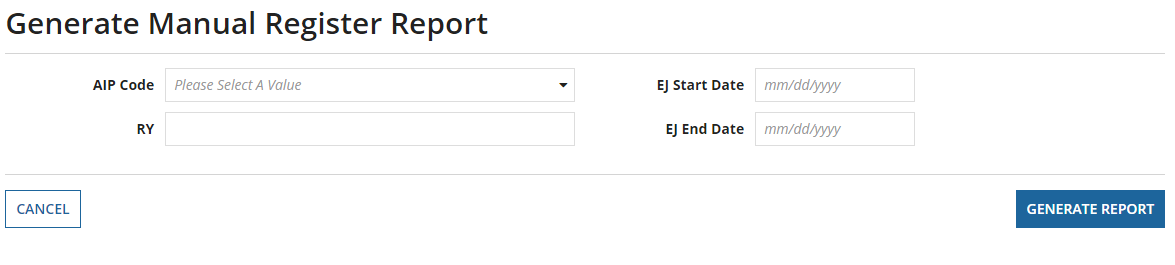 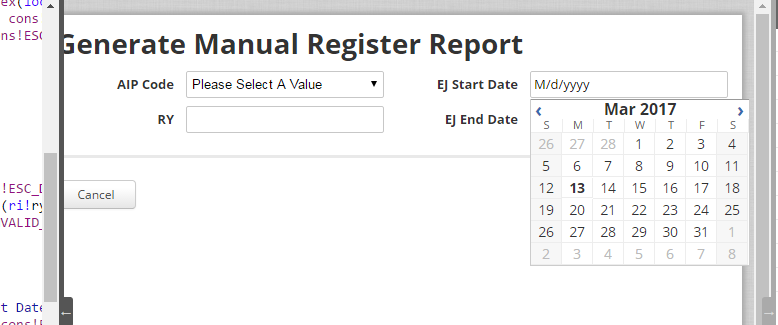 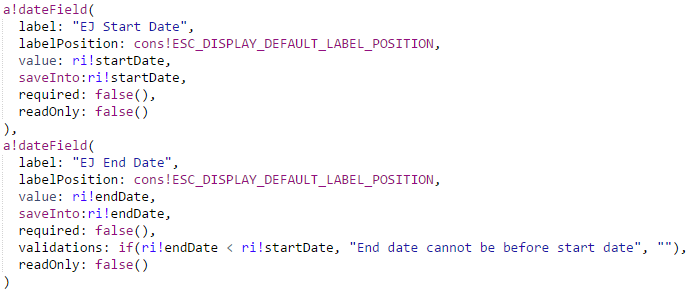 